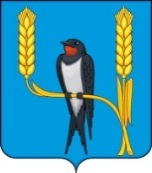 Красноярский крайБалахтинский район                                                                         АДМИНИСТРАЦИЯ  ЧИСТОПОЛЬСКОГО СЕЛЬСОВЕТАПОСТАНОВЛЕНИЕ от  20.03.2023                             п. Чистое Поле 		                                 № 13                                    О внесении изменений в постановление от 18.03.2019 №4 «Об утверждении состава и положения конкурсной комиссии по отбору управляющей организации для управления многоквартирными домами, расположенными на территории муниципального образования Чистопольский сельсовет Балахтинского района Красноярского края»   В соответствии с Жилищным кодексом Российской Федерации, Правилами проведения органом местного самоуправления открытого конкурса по отбору управляющей организации для управления многоквартирным домом, утверждёнными Постановлением Правительства Российской Федерации от 06.02.2006 № 75 «О порядке проведения органом местного самоуправления открытого конкурса по отбору управляющей организации для управления многоквартирным домом», руководствуясь статьей 14 Устава сельского поселения Чистопольский сельсовет Балахтинского муниципального района Красноярского края,ПОСТАНОВЛЯЮ:           1. Внести изменения в приложение №1 постановления от 18.03.2019 №4 «Об утверждении состава и положения конкурсной комиссии по отбору управляющей организации для управления многоквартирными домами, расположенными на территории муниципального образования Чистопольский сельсовет Балахтинского района Красноярского края» и изложить в новой редакции согласно приложению к настоящему постановлению.2. Постановление вступает в силу со дня его подписания.  3. Контроль за исполнением настоящего постановления оставляю за собой.Глава сельсовета                                                                         Е.Н.СафроноваПриложение к  постановлению администрации  Чистопольского сельсовета Балахтинского района Красноярского краяот 20.03.2023  № 13Состав конкурсной комиссии по отбору управляющей организации для управления многоквартирными домами, расположенными на территории муниципального образования Чистопольский сельсовет Балахтинского района Красноярского края(в редакции от 13.03.2023 №13)Председатель комиссии  -Сафронова Елена Николаевна,глава сельсоветаЗаместитель председателя комиссии-Санталова Елена Владимировна,заместитель главы сельсоветаСекретарь комиссии-Головенко Кристина Сергеевна,специалист 2 категории администрации   Чистопольского сельсовета Члены комиссии:-Баранова Ирина Сергеевна,бухгалтер администрации Чистопольского сельсовета--Доманина Анна Андреевна,специалист 1 категории администрации   Чистопольского сельсоветаСургутский Алексей Михайлович,председатель Чистопольского сельского Совета депутатов